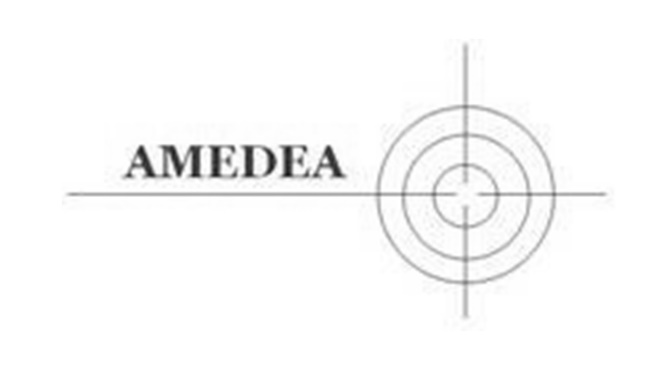 Toestemmingsverklaring informatie-uitwisseling[Naam] ……………………………………………………………………………………………………………………………………………  [Geboortedatum verzekerde] …………………………………………………………………………………………………………  [Verzekerdennummer] …………………………………………………………………………………………………………………… [BSN] ……………………………………………………………………………………………………………………………………………… geeft toestemming aan zorgaanbieder/regiebehandelaar:[Naam zorgaanbieder] Andrea Ruissen[AGB-code zorgaanbieder] 03102741[Naam praktijk] Amedea [AGB-code praktijk] 03037970om informatie op te vragen bij:[Naam behandelaar] ………………………………………………………………………………………………………………………  [Instelling] ………………………………………………………………………………………………………………………………………  [Adres] …………………………………………………………………………………………………………………………………………  [Betreffende ] ………………………………………………………………………………………………………………………………… PLAATS: …………………………………………                DATUM: ……………………………………………………………………………………………………                  ………………………………………………………Handtekening patiënt 				Handtekening regiebehandelaar 